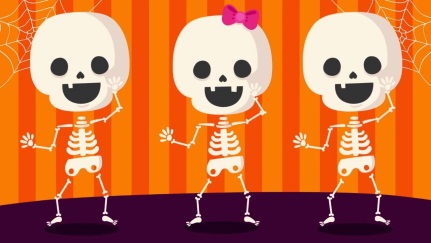 VECKOBREV V.43Ja det närmar sig Halloween nu. Vi har börjat redan denna vecka med att pyssla lite inför den det och kommer att fortsätta med det nästa vecka. Och nu är det också sista veckan innan höstlovet Det har vart en aktiv vecka med både pyssel, prov och disco. Det är roligt när det händer saker. Det är som det ska vara Vi fortsätter med utvecklingssamtal även nästa vecka men innan lovet så tror jag att alla har haft sina utvecklingssamtal. Vi fortsätter i svenska med berättelser för långskrivarna, annars kommer vi att gå in på verb nästa vecka. Vissa är fortfarande kvar i slutet på Europas regioner men snart är det dags för alla att gå in på kartor och därmed också boka in ett prov på Europa, länder och huvudstäder. Förutom att vi halloweenpysslar på bilden så fortsätter vi med fotograferingen. Nu till veckan blir det dubbel idrott för den här klassen. På tisdag ska vi åka och bada på hällåsen och då gäller det att komma ihåg badkläder. Sexorna kommer då också att ha livräddning. På onsdagen och ordinarie idrott så är det redskapsgymnastik som gäller. Kom ihåg ombyte, skor och handduk.Eftersom det är bad så innebär det också att hemkunskapen utgår för klass 6. Detta kommer inte att påverka arbetsplanen för hemkunskapen.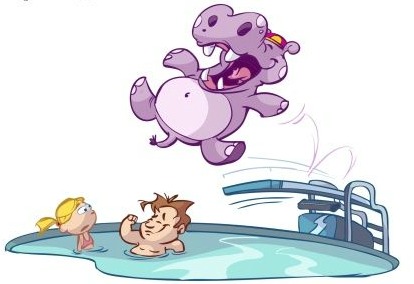 Lite datum att hålla koll på:25 Oktober Bad, sexorna ska göra livräddning14 December badViktiga nummer:Sjukanmälan till skolan görs på skolplatsen. Ni loggar in med ert bankid. (Om den möjligheten inte finns så hör av er till skolan på 0270420166) (Ni får gärna skicka ett sms till mig vid sjukdom också)Skolmobilen 0727043948Skolsköterska Inger 027075156Läxor hittar ni på baksidanVeckans ord klass fem (till 28/10)	Glosor klass 5 (till 27/10)dimmig			always – alltid	wait – vänta sjukdomar			magazine – tidningsmåblommig			nearly – nästanbarndomen			ice-skating – skridskoåkningromersk			once – en gång	rikedomen			poor – stackarsegendomlig			well – brasvordomar			ice-hockey – ishockeyålderdomlig			match – matchfördomar			usually – vanligenföredömlig			just – baraomdömen			play – spelaVeckans begrepp klass 6 (till 28/10)Sanddyn – En vågformig sandkulle som bildats av vindenFaraoner – Härskare i det forna EgyptenNubier – Folkslag i nordöstra AfrikaLämningar – Spår av människor som levde för längesedanKonstgödsla – Ge jorden näring med kemiska ämnenParasit – En organism/insekt som lever på andra och kan sprida sjukdomarMedellivslängd – Genomsnittlig livslängdInkomster – Lön, det man tjänarLågavlönad – De som har låg lönArbetskraft – De som arbetarImportera – Att köpa varor av andra länderRåvaror – Något från naturen som man kan använda och tillverka saker avGlosor klass 6 (till 27/10)Africa – Afrika		safe – säkeranywhere – någonstans		before – tidigare/förutbe missing – saknas	  	cool – kylig/svalcapital – huvudstad		drank – drackdead – död	 		dust – dammdrove – körde		found – fann	female – hona		male – hane 	lost – förlorade		protect - skyddapoacher – tjuvskytt		swam - simmadeLäsläxa: Pojken och Tigern kapitel 8 (På stencil) till onsdag den 26/10Nyhetsläxa: Till torsdag den 27/10